Guía de trabajo en clasesLee el siguiente poema “Canción de pescadoras”. Luego encierra con el color que corresponda, la estructura del poema.
                                                                                  Canción de pescadoras                                              Niñita de pescadoresque con viento y olas puedes,duerme pintada de conchas,garabateada de redes. Duerme encima de la dunaque te alza y que te crece,oyendo la mar-nodrizaque a más loca mejor mece.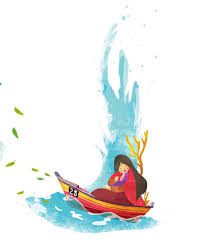 La red me llena la falday no me deja tenerte,porque si rompo los nudosserá que rompo tu suerte...Duérmete mejor que lo hacenlas que en la cuna se mecen,la boca llena de saly el sueño lleno de peces.                                           Dos peces en las rodillas,uno plateado en la frente,y en el pecho, bate y bate,otro pez incandescente.Gabriela Mistral.Responde las siguientes preguntas según el poema:
1) ¿Cuántos versos tiene el poema? ____________         2) ¿Cuántas estrofas tiene el poema? ___________Por último, dibuja lo que sentiste al escuchar y leer este poema.Cuando termines tu dibujo, si quieres puedes enviárselo por correo a tu profesora de Lenguaje.